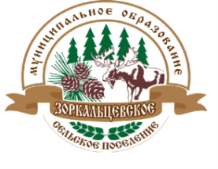 СОВЕТ МУНИЦИПАЛЬНОГО ОБРАЗОВАНИЯ«ЗОРКАЛЬЦЕВСКОЕ СЕЛЬСКОЕ ПОСЕЛЕНИЕ»РЕШЕНИЕ № 4628.11.2018с. Зоркальцево 								22-е собрание 4-го созыва«О внесении изменений и дополнений в Устав муниципального образования «Зоркальцевское сельское поселение» утвержденный Решением Совета Зоркальцевского сельского поселения № 12 от 09.11.2017»(первое чтение)В целях совершенствования нормативного правового акта, руководствуясь Федеральным Законом от 6 октября 2003 года № 131 – ФЗ «Об общих принципах организации местного самоуправления в Российской Федерации»Совет Зоркальцевского сельского поселения РЕШИЛ:Внести в Устав муниципального образования «Зоркальцевское сельское поселение» Томского района Томской области, утвержденного решением Совета Зоркальцевского сельского поселения от 9 ноября 2017 года № 12 следующие изменения: дополнить часть 1 статьи 5 пунктом 16 следующего содержания:«16) осуществление мероприятий по защите прав потребителей, предусмотренных Законом Российской Федерации от 7 февраля 1992 года № 2300-1 «О защите прав потребителей».».Подпункт 18) пункта 1 статьи 4 дополнить словами следующего содержания:«направление уведомления о соответствии указанных в уведомлении о планируемых строительстве или реконструкции объекта индивидуального жилищного строительства или садового дома (далее - уведомление о планируемом строительстве) параметров объекта индивидуального жилищного строительства или садового дома установленным параметрам и допустимости размещения объекта индивидуального жилищного строительства или садового дома на земельном участке, уведомления о несоответствии указанных в уведомлении о планируемом строительстве параметров объекта индивидуального жилищного строительства или садового дома установленным параметрам и (или) недопустимости размещения объекта индивидуального жилищного строительства или садового дома на земельном участке, уведомления о соответствии или несоответствии построенных или реконструированных объекта индивидуального жилищного строительства или садового дома требованиям законодательства о градостроительной деятельности при строительстве или реконструкции объектов индивидуального жилищного строительства или садовых домов на земельных участках, расположенных на территориях поселений, принятие в соответствии с гражданским законодательством Российской Федерации решения о сносе самовольной постройки, решения о сносе самовольной постройки или ее приведении в соответствие с предельными параметрами разрешенного строительства, реконструкции объектов капитального строительства, установленными правилами землепользования и застройки, документацией по планировке территории, или обязательными требованиями к параметрам объектов капитального строительства, установленными федеральными законами (далее также - приведение в соответствие с установленными требованиями), решения об изъятии земельного участка, не используемого по целевому назначению или используемого с нарушением законодательства Российской Федерации, осуществление сноса самовольной постройки или ее приведения в соответствие с установленными требованиями в случаях, предусмотренных Градостроительным кодексом Российской Федерации».2. Направить настоящее решение Главе Зоркальцевского сельского поселения для подписания. 3. Опубликовать настоящее решение в Информационном бюллетене Зоркальцевского сельского поселения и разместить на официальном сайте Зоркальцевского сельского поселения.Председателя Совета Зоркальцевского сельского поселения                                                                                Г.Я. Жорова Глава Зоркальцевского сельского поселения                                                                      В.Н. Лобыня